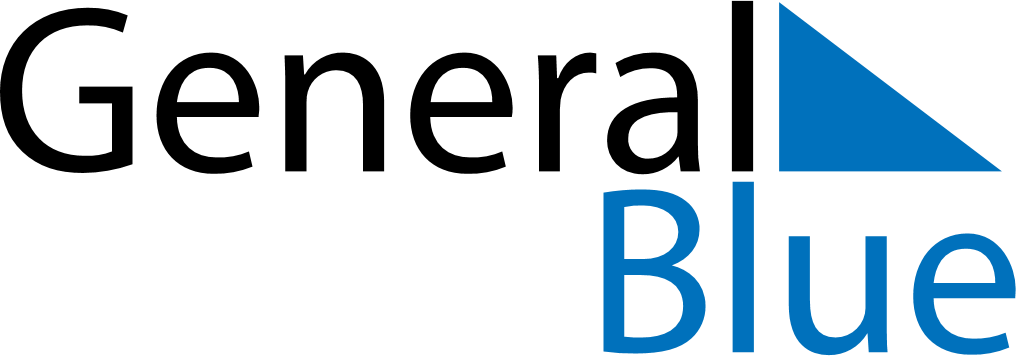 February 2018February 2018February 2018February 2018RwandaRwandaRwandaSundayMondayTuesdayWednesdayThursdayFridayFridaySaturday1223Heroes Day4567899101112131415161617181920212223232425262728